國網中心博士級研發人才培育方案推薦函112.01版※若篇幅不足，請自行增列，並以雙面列印此推薦函申請人資料：申請人姓名學歷：連絡電話：E-mail：曾參加專題研究題目：指導教授：研究方向：推薦者填寫部分：推薦者姓名：推薦者任職單位：推薦者職稱：連絡電話：您與申請人認識之時間（	 年	   月）說明：本推薦函之目的在協助本中心瞭解申請人過去求學、研究或工作之狀況，以做為申請人是否符合本方案的參考，您的寶貴意見本中心甚為感激，此項資料將列為機密，不對外公開。您與申請人的關係：□大學部教授，□碩士班課程教授，□專題研究指導教授，□論文指導教授，□工作單位主管，□其它請說明：	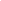 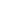 請就下列項目，選擇您認為最適合申請人在班上(或工作單位)            位學生(或員工)中的狀況。您認為申請人在學或在職期間的求學或工作態度如何？□極佳，□佳，□尚可，□不足或無從觀察。若方便請舉例說明：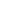 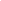 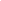 申請人擬研讀博士學位，您認為他的研究方向計畫所需之基本課程的準備及認識如何？
□充實，□佳，□尚可，□差，□無從觀察。若方便的話請舉例說明：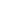 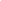 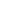 您認為申請人的研究潛力(如理解力、想像力及創造力等)：□極佳，□佳，□尚可，□不足或無從判斷。若方便請舉例說明：申請人如果具有其他重要優點及特殊表現值得您一提，請說明：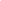 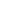 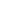 申請人如果具有嚴重的缺點值得您一提，請說明：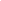 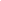 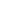 推薦理由補充說明：                                                                                                                        推薦人簽章：____________________您與申請人接觸之機會		頻繁		偶而接觸認識而不常接觸		教過課一般學業成績：□前5％以內，□5~10％，□10~25％，□25~50％，□50％以後，□無從評估。研究態度：□前5％以內，□5~10％，□10~25％，□25~50％，□50％以後，□無從評估。獨立研究能力：□前5％以內，□5~10％，□10~25％，□25~50％，□50％以後，□無從評估。原創能力：□前5％以內，□5~10％，□10~25％，□25~50％，□50％以後，□無從評估。寫作能力：□前5％以內，□5~10％，□10~25％，□25~50％，□50％以後，□無從評估。口語表達能力：□前5％以內，□5~10％，□10~25％，□25~50％，□50％以後，□無從評估。合群性：□前5％以內，□5~10％，□10~25％，□25~50％，□50％以後，□無從評估。